В соответствии со статьями 39.6, 39.7, 39.8, 39.11, 39.12 Земельного кодекса Российской Федерации, статьей 3.3 Федерального закона от 25.10.2001 №137-ФЗ «О введении в действие Земельного кодекса Российской Федерации» и на основании Отчета об оценке рыночной стоимости ежегодного размера арендной платы за использование земельного участка от 25.12.2018 №131/АП/18 Администрация городского поселения УгличПОСТАНОВЛЯЕТ:Выставить на аукцион право на заключение договора аренды земельного участка категории земель населенных пунктов площадью 561 кв.м, с кадастровым номером 76:22:010719:281, расположенного по адресу: Российская Федерация, Ярославская область, Угличский муниципальный район, городское поселение Углич, город Углич, Ростовское шоссе, 53а, с разрешенным использованием – склады.  	Торги проводить в форме открытого аукциона по составу участников.Установить:начальную цену предмета аукциона (ежегодного размера арендной платы за использование земельного участка), определенную по результатам рыночной оценки, в размере 17952 (Семнадцать тысяч девятьсот пятьдесят два) рубля;размер задатка – 3590 (Три тысячи пятьсот девяносто) рублей;шаг аукциона – 530 (Пятьсот тридцать) рублей;срок аренды – 1 (Один) год 6 (Шесть) месяцев.Определить организатором аукциона Администрацию городского поселения Углич. Управлению муниципального имущества и земельных отношений Администрации городского поселения Углич (Комлев О.В.) опубликовать извещение о проведении аукциона в «Угличской газете», разместить на официальном сайте города Углич и официальном сайте Российской Федерации для размещения информации о проведении торгов.Контроль за исполнением настоящего постановления оставляю за собой.Опубликовать настоящее постановление в «Угличской газете» и разместить на официальном сайте города Углич.8. Настоящее постановление вступает в силу после его официального опубликования.Глава городского поселения		С.В. Ставицкая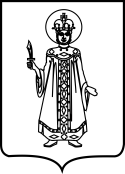 ПОСТАНОВЛЕНИЕАДМИНИСТРАЦИИ ГОРОДСКОГО ПОСЕЛЕНИЯ УГЛИЧ ЯРОСЛАВСКОЙ ОБЛАСТИПОСТАНОВЛЕНИЕАДМИНИСТРАЦИИ ГОРОДСКОГО ПОСЕЛЕНИЯ УГЛИЧ ЯРОСЛАВСКОЙ ОБЛАСТИПОСТАНОВЛЕНИЕАДМИНИСТРАЦИИ ГОРОДСКОГО ПОСЕЛЕНИЯ УГЛИЧ ЯРОСЛАВСКОЙ ОБЛАСТИПОСТАНОВЛЕНИЕАДМИНИСТРАЦИИ ГОРОДСКОГО ПОСЕЛЕНИЯ УГЛИЧ ЯРОСЛАВСКОЙ ОБЛАСТИПОСТАНОВЛЕНИЕАДМИНИСТРАЦИИ ГОРОДСКОГО ПОСЕЛЕНИЯ УГЛИЧ ЯРОСЛАВСКОЙ ОБЛАСТИот13.02.2019№55О проведении аукциона на право заключения договора аренды земельного участка  О проведении аукциона на право заключения договора аренды земельного участка  О проведении аукциона на право заключения договора аренды земельного участка  О проведении аукциона на право заключения договора аренды земельного участка  